Naíonáin Shóisireach (Junior Infants)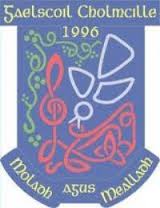 Gaelscoil Cholmcille: Leabhar Liosta- Meán Fómhair, 2019Airgead le híoch don scoil i Meán Fómhair. Monies to be paid to the school in September. Árachas (Insurance) – 24hr cover	:			Covered in Registration (*Discounted)Leabhair ar Cíos (Book Rental) – Text Books/Readers :	Covered in Registration	 (**We are currently in receipt of a Book Grant which allows us to keep the Book Rental cost to a minimum but books need to be replaced and replenished each year)	Áiseanna (Supplies/Arts)Áiseanna Ranga/Éalaine (Class/Art Supplies)		€15.00Cóipleabhair etc. (Copybooks etc)			€  5.00Fotocóipeáil (Photocopying)				€15.00		€  35.00Leadóg/Yoga don bhliain (Tennis/Yoga for year)		€40.00Rince don Bhliain (Dancing for year)			€40.00		€  80.00IOMLÁN (TOTAL) – COMPULSORY – DUE IN SEPTEMBER	€115.00CISTE SCOILE (Voluntary Contribution)	Páiste amháin (one child)								€50.00Clann (Family)									€75.00Ábhar / subjectLe ceannach/ to be bought in shop**Ar fáil ón scoil /Provided by school under book rental systemPlease pay áiseanna to cover costsGaeilge: Leitheoir (Readers)Rental of Cleite books             Teanga(vocabulary)Abair Liom B  -  FolensMata (maths):Peannaireacht (handwriting)New Wave Pre-writing Patterns Additional workbook provided Religiún (Religion):I nGrá Dé – Naíonáin Shóisearacha Bunscoil 1 / Leabhar na nDaltaíO.S.I.E  (Science/History/ Geography)Photocopied worksheets